2019 Week of Prayer for Christian UnityEcumenical Worship Service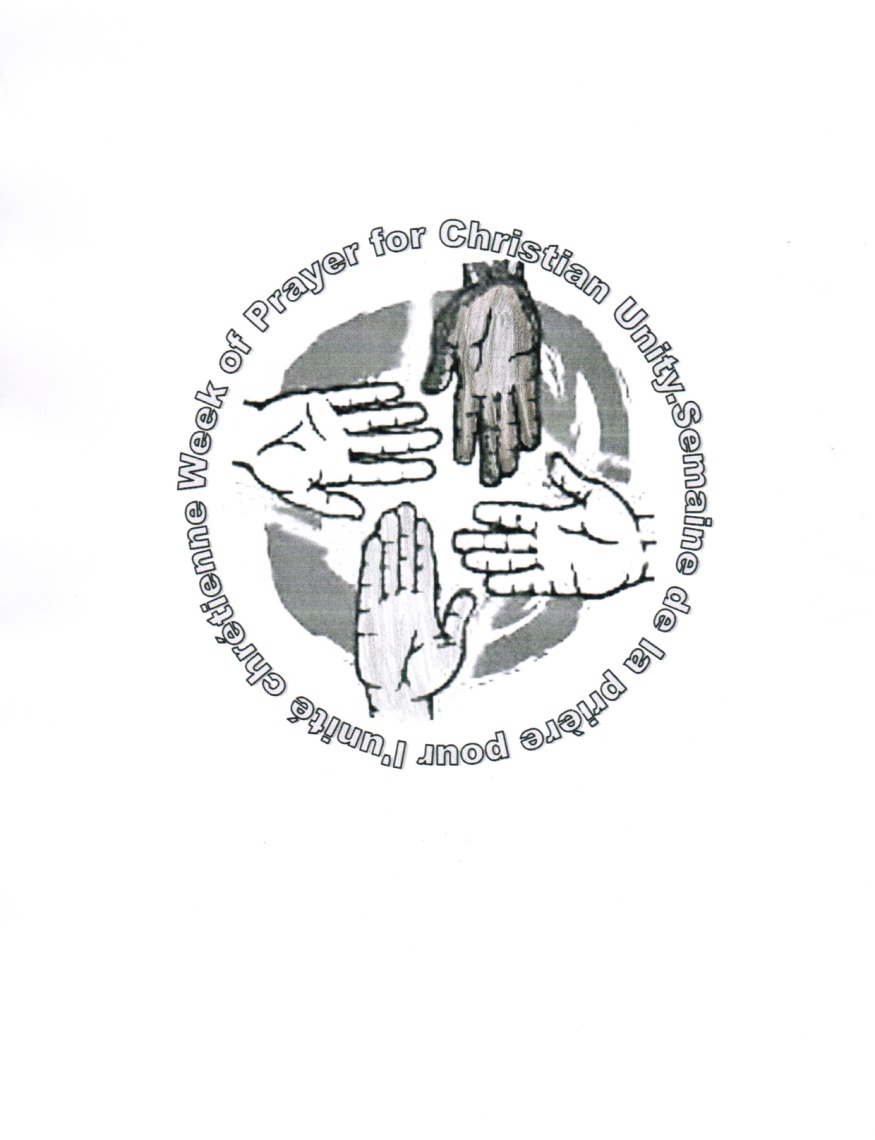 Justice, and only justice, you shall pursue(Deuteronomy 16:18-20, NRSV)L Leader 
C Congregation 
R ReaderDuring the service, participants are called to reflect on how they might commit to a particular act of justice, mercy, or unity, and to write on each of the two provided cards what that concrete commitment is. One of these cards is attached to the person’s clothing, and the second will be gathered up as part of the offering and put at the foot of the cross. At the conclusion of the worship, these cards will be distributed to participants as they leave the church, so that each may pray for another’s commitment.Call to worshipL     	Let us worship the Triune God.	God, our Father, you crown your creation  	with justice and mercy,C	we come to worship you.L	Jesus Christ, your cross brings new life and justice, C	we come to worship you.L	Holy Spirit, you inspire our hearts to act justly, C	we come to worship you. L	May the grace of the Lord Jesus Christ, and the love of God, and the fellowship of the Holy Spirit be with you all.C	And also with you.Gathering / processional hymn Introductory wordsL	As Christians from separated communities, we gather here to pray for unity. This year, the theme of the Week of Prayer for Christian Unity chosen by the churches in Indonesia is “Justice, and only justice, you shall pursue.” This theme is imperative due to the recurring situations that bring divisions and conflicts. As we pray together, we are reminded that our calling as members of the body of Christ is to pursue and embody justice. Our unity in Christ empowers us to take part in the wider struggle for justice and to promote the dignity of life.Hymn of praisePrayer of repentance L	Beloved sisters and brothers, let us confess before the Lord that we have sinned and ask for forgiveness so that our worship will be pleasing to God. R1 	(read by an ordained minister or a leader of one of the participating congregations)	Compassionate God, you have chosen us  	to shepherd your flock. Jesus, your Son, taught us to act justly. We are aware that in our ministry, we sometimes behave unjustly towards the people whom you have entrusted to us by: prioritizing those who are close to us or those who have higher social status; ignoring strangers, the poor and the least in society; fearing to defend the oppressed; misusing church resources. These deeds have caused some people to turn away from your church.  Lord, have mercy.C	Lord, have mercy. (This response may be sung.)R2 	(read by a member of the congregation)	Loving God, you have gathered us as members of your flock. Jesus, your Son, taught us to love one another as a sign of being his disciples. We confess that we have failed to live his commandment of love by: regarding those of other churches as rivals; being hostile to each other and slow to forgive; focusing only on our personal interest; ignoring the needs of sisters and brothers; excluding those who do not share our point of view. In these ways, our attitudes strengthen the dividing walls between us.	Lord, have mercy.C	Lord, have mercy.R3 	(read by a different person)	Gracious God, you have commissioned us to make our common home a place of justice for all. In your generous love, you send rain on the righteous and the unrighteous and, in Jesus, teach us to love without discrimination. We confess that we have failed to follow this teaching by: disrespecting our neighbours; spreading falsehoods through various social media; participating in the disruption of social harmony. Our conduct risks making the world a barren field that no longer brings forth your justice for all of creation.	Lord, have mercy. C	Lord, have mercy. L	May almighty God have mercy on us, forgive our sins and lead us to eternal life.C	Amen.Hymn / song / meditative musicProclamation of the Word of GodFirst reading: Deuteronomy 16:11-20Responsorial Psalm: 82:1-8 (read or sung)R 	Rise up, O God, judge the earth.C 	Rise up, O God, judge the earth.R	God has taken his place in the divine council;
in the midst of the gods he holds judgement: 
“How long will you judge unjustly
and show partiality to the wicked?C 	Rise up, O God, judge the earth.R	Give justice to the weak and the orphan;
 	maintain the right of the lowly and the destitute. Rescue the weak and the needy;
deliver them from the hand of the wicked.”C 	Rise up, O God, judge the earth.R	They have neither knowledge nor understanding,
they walk around in darkness;
all the foundations of the earth are shaken. C 	Rise up, O God, judge the earth.R	I say, “You are gods,
children of the Most High, all of you; 
nevertheless, you shall die like mortals,
and fall like any prince.”
Rise up, O God, judge the earth; 	for all the nations belong to you!C 	Rise up, O God, judge the earth.Second reading: Romans 12:1-13Alleluia (may be said or sung)Gospel reading: Luke 4:14-21Alleluia (may be said or sung)Sermon / reflectionCommitment to Justice, Mercy and UnityL	Jesus Christ prays for the unity of his disciples. The gift of his life is justice for the world.R1	As members of the body of Christ, we are called to walk together in his path.R2	Let us hear his calling. C 	Holy Spirit, unite us in action.R1	As members of the body of Christ, we are called to keep our lives free from the love of money, and be content with what we have. R2 	Let us break the cycle of greed and live in simplicity. C 	Holy Spirit, unite us in action.R1	As members of the body of Christ, we are called to proclaim release to captives and victims of all forms of violence. R2 	Let us help them to live in dignity.C 	Holy Spirit, unite us in action. R1	As members of the body of Christ, we are called to extend hospitality to strangers.R2	Let us outdo one another in showing honour.C 	Holy Spirit, unite us in action.R1	As members of the body of Christ, we are called to proclaim the good news to the whole creation.R2	Let us protect the life and beauty of God’s creation.C 	Holy Spirit, unite us in action.L	To make concrete our individual commitment to work together for justice, you are invited to write your commitment on two separate cards. We invite you to keep one of these cards close to your heart. The second one will be collected and brought forward as an offering.A song for unity and / or justice may be sung, or suitable instrumental music played, as the congregants write their commitments on the cards. OfferingL	What does the Lord require of you but to do justice, and to love kindness, and to walk humbly with your God?   						    (Micah 6:8) We commit ourselves to acts of justice. The ushers collect the second cards and bring them forward to be put at the foot of the cross.L	Gracious God, you have shown us your compassion and care for all creation. Your love inspires us to offer these commitments to act justly by loving others wholeheartedly regardless of their cultural, ethnic, and religious backgrounds. Accept now our offerings and transform them into action for the unity of your Church. We ask this through your Son Jesus Christ, in the power of the Holy Spirit, who live with you as one God forever and ever. C	Amen.   Sharing peaceThe leader invites the assembly to exchange a sign of peace, so that together we can proclaim our faith.The Nicene Creed or other Affirmation of FaithPrayers of the peopleL	Let us raise to the Lord our common prayer for the Church and for the needs of all humanity.R	From the islands and the oceans, we worship you, O God, the Creator of life.	Throughout the mountains and the valleys, 	we praise you, O God, the Saviour of the world.	With the tongues of all nations, 	we thank you, O God, the Comforter of bodies and souls.		We come before you bearing our burdens and hopes.	Today we ask you:C	O God, hear our prayer and grant us your love.R	We pray for those who live in the midst of injustice.	Encourage us to lift up their voices and strengthen their hope.	We pray for those who continue to perpetuate injustice.		May your kindness fill our hearts and make us agents of freedom and peace.	We pray for every institution and person who stands for justice.	Let us act justly according to your words.	Today we ask you:C	O God, hear our prayer and grant us your justice.R	We pray for the visible unity of the Church.	Lead us to fulfil Jesus’ prayer that we may be one and work together to manifest your Kingdom. Today we ask you:C	O God, hear our prayer and grant us passion for unity.R	We thank you for the many colours, cultures, and customs that we share in this world.	In our differences, unite us by your love.	Enable us to act together to uphold life 	and to make this world a just and peaceful household for all humanity.	Today we ask you:C	O God, hear our prayer and grant us your peace.The Lord's PrayerRecessional / closing hymn or songDismissalL	As you leave this gathering you will be given one of the commitment cards. We invite you to pray for the commitment written on the card.Blessing L	May God embrace you with love 	and make kindness flow out from you.	May God ignite courage within you 	and transform you into agents of his justice and peace.	May God grant you humility 	and give you perseverance to nurture unity.C	Amen!As the congregants leave, the ministers distribute the commitment cards.